«Новогодний поезд»средняя группаПедагог Казакова Ю.Занятие №1 Программное содержание:вспомнить с детьми геометрические фигуры (треугольник, квадрат, круг, овал); познакомить с компьютерной мышью, ее функциями; продумать «сюжет» книги Новогодний поезд.Демонстрационный материал: карточки с разными геометрическими фигурами, сюжетные картинки на тему Новый Год.Раздаточный материал: матрешки.Оборудование: компьютер, игра «Создай картинку» (квадрат, круг, треугольник).Ход занятия.Дети заходят в кабинет, педагог предлагает всем встать в круг и поздороваться:Дружно за руки возьмемся
И друг другу улыбнемся.
Мы пожмем друг другу руку – 
Побежит тепло по кругу.
Вместе будем очень дружно
На вопросы отвечать.
Все хотим мы заниматься,
Все хотим мы много знать!Дети рассаживаются по местам. Педагог спрашивает, какой у кого самый любимый праздник. Идет обсуждение с ребятами Нового Года, при этом рассматриваются сюжетные картины, педагог предлагает сделать всем вместе книгу под названием «Новогодний поезд». Обсуждение сюжета.Далее рассматривается на картине главный атрибут праздника – елка. Задается вопрос: «Используя какие геометрические фигуры можно сделать елочку? А Снеговика?» Дети отвечают. Обсуждение других известных им геометрических фигур.	Педагог предлагает детям обратить внимание на компьютер. Перед тем, как начать игру, необходимо провести краткое знакомство с «мышью»:осматривание «мыши»,почему она так называется,положение руки при работе с «мышью» и способ управления,тренировка детей.Далее педагог предлагает попробовать детям при помощи мыши в компьютерной игре «Создай картинку» сделать треугольник, круг или квадрат (по желанию ребенка). Пояснения к игре на примере http://www.logozavr.ru/1164/. 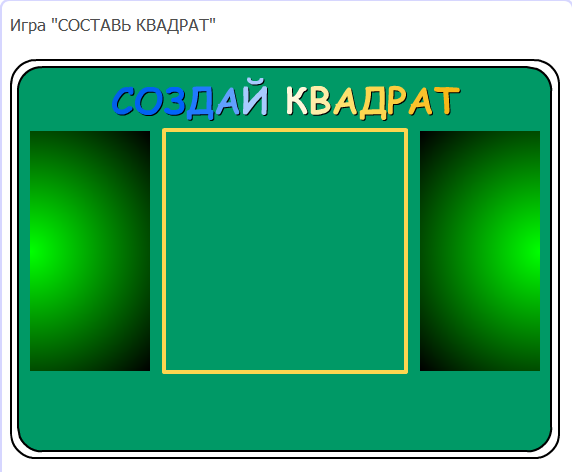 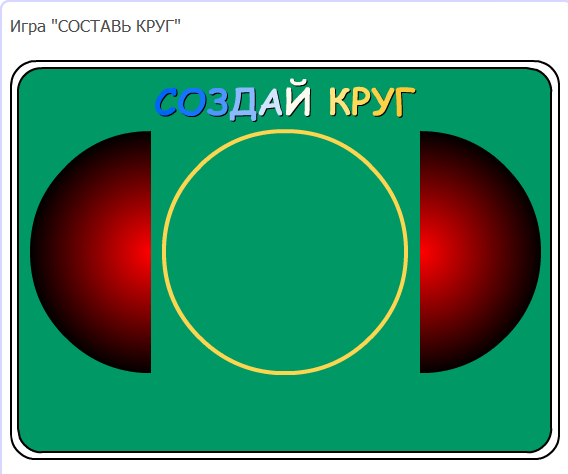 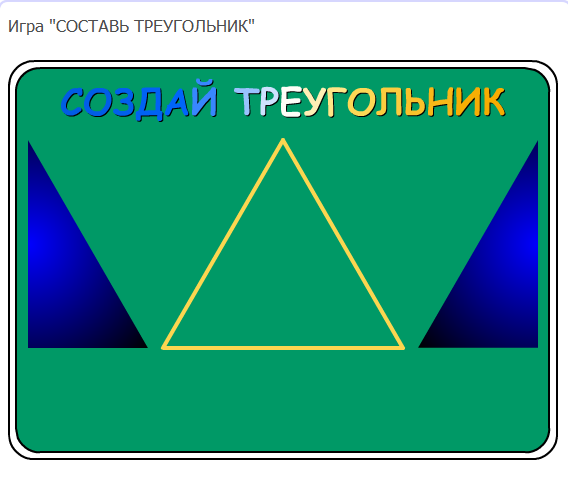 Самостоятельная работа детей.Гимнастика для глаз «Поиграем с матрешками».Упражнения выполняются стоя у каждого ребенка в руках матрешка:Посмотрите, ребята, какая красивая матрешка пришла к нам в гости, какой красивый у нее платочек (2-3 сек). Матрешки у нас веселые любят бегать прыгать. Вы внимательно следите глазами: матрешка подпрыгнула вверх, присела, побежала влево, вправо. Повторить 4 раза. Матрешки любят кружиться в хороводе. Они пойдут по кругу, а мы будем следить за ними глазами. Повторить 3 раза.Пальчиковая гимнастика.Мы сегодня поиграли,                     Активное сгибание иНаши пальчики устали.разгибание пальцев.Пусть немного отдохнут,                Встряхнуть руками передА потом игратьначнут.	собой.Дружно локти отведем,                  	Энергично отвести локтиСнова мыиграть начнем.	назад.Руки подняли и покачали               Плавные покачиванияэто деревья в лесу,                         	поднятыми вверх рукамиРуки нагнули,кисти встряхнули,                           Встряхивание рукветер сбивает росу.перед собой.В стороны руки,плавно помашем,это к нам птицы летят.                   Горизонтальные одно-Как они сядут, тоже покажем,      временные движениякрылья сложили назад.руками вправо, влево.Подведение итогов.Педагог задает детям вопросы: понравилось ли им играть в игру с геометрическими фигурами?  Все ли справились? При помощи какого инструмента они собирали картинку на экране? Зачем нужна мышь? Педагог делит ребят на 2 группы и каждой дает задание придумать первый и второй лист книги«Новогодний Поезд», чтобы на следующем занятии можно было приступить к ее созданию.До свидания, ребята!